                          ATHLETICS YUKON 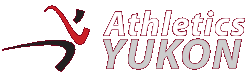 BOARD OF DIRECTORS MEETINGJune 27, 20237:00 pmAGENDA/MINUTESPresent: Kristen Johnston, Kelli Anderson, Micah Quinn, Graeme McConnell, Don White, Bonnie Love, Harry Borlase,Regrets: 1.  Call to order: 7:05pm2.  Additions to the agenda: Set date in Sept/Oct to inventory as a group > Sept 17 @10amSport Tourism Data: submit July 4 > Kristen to submit formInterpodia townhall July 6 @1pm ET > Bonnie can attend from Victoria, Kelli may be able to attend if in cell service.CMA eligibility > Bonnie is following upSpecial Olympics Yukon month long walkathon > Kelli to promote on socials 3.  Approval of the agenda: 4.  Review of past meeting minutes: 5.  PERMANENT ITEMSPresident’s News: AGM > everyone loved the events and activities. “Best one yet.” McBride Museaum and Wildlife Preserve excursions.Agenda: membership fees are increasing; trans-athlete policy is being worked on by AC.Next AGM is Montreal. SAGM is in Ottawa. Funding Applications: Waiting for response from Sports Foundation application submitted in March. AY Timelines  June1st weekCertificate of Insurance required for Yukon River Trail Marathon2nd weekSports Foundations - response to applications should be available4th week‘Claim form’ - funding from the Sports Foundations applicationsPrepare accountability reports as events are finished or all at once in March. Remove from form.July2nd weekJuly 15 - CDF Funding deadline – Tier 1 (<20,000)4th weekReview Event Summary(s) from July Events Remove from formLotteries Travel Program: Bonnie to send Kelli applications that have already been received for future events. Promote on socials again in August for Fall events.FH TrackKristen plans to meet with Trevor (sport & rec) and Dept of Education about next phase of development and permanent location of SeaCans. -- Plans to discuss Phase 2 > throwing cage needed for safety. Loop in Dept of Ed point person.Kristen made a list for Trevor: Electrical, Trash Cans, Curbing, steeplechase barriers, bathrooms, throwing area. AY to pay for cage. Area to be paved. One ramp has been installed by John.Gate key: Don purchased a new lock that fits the existing keys.Change lock codes on SeaCans. Set up policy for code access.Spring/Summer ItemsAll bleacher anchors (grass and cement) to be added in the spring.Ramps: one ramp has been put in place by John.signage vandalized/missing. Track etiquette signs. Do we want physical copies at the track or just digital on website/socials? Potential to purchase cage or more bleachers with extra funding. Garbage cansStrategic Planning Dropbox costs – Kristen will try changing email on her accountSponsors > send sponsor request letters in the Fall.Increase coachesAdvertise on social mediaCoaches for kids aged 10-13 > parents requesting programming/summer camps for this age after elementary school track meet. Ask Sport School and University students home for the summer. Potential for 2024 season.Track Rascal parents also asking for program to continue into the summer/fall.AY website: Kelli to add meeting minutes to website Partner logos Kelli to add to website. Kristen will send AC contact to Kelli.Sport Administrator/Event PlannerBoard will pay for Canva membership for this positionKelli to set up canva team access for board members6.  ONGOING ITEMS	Affiliate clubs/bylaws IronwomenIronwomen Juniors CampIronwomen Seniors CampIronwomen AfterschoolSetup TrackieKelli to buy grocery gift cards for Camps and drop off to VanessaFirst Aid Board will cover costs for First Aid recerts with submission of receiptsCriminal record checksAthletics Canada uses Stirling Backcheck; we will stay with this.Banking MembershipFielding one of questions about becoming a member as they come in.Visitor (out of towner) drop in to events. Participants need to sign waiver, provide email address, and collect $10 fee. EventsMay 24th high school and May 30th elementary school track meets. Track Rascals May 17 – June 14.  Figure out what we will pay for in future years. This event went in the hole this year. Increase fee for 2024. Reach out to sponsors in the fall for next year: Coyote Ice Cream, Riverside Grocery, Klondike Kettle Corn, Agellina’s Toy Boutique.Lots of positive feedback from parents. Start earlier next year to give it a full 6 weeks. Harry will look into running a Fall session. 5km Fun RunBoost event on Facebook. Ask Fireweed Market to promote event.Trail RunsNancy: she’s fine switching trail from Thursday to Tuesday. First day out Tues after Mother’s Day (across from CDC towards long lake).Cancellation policy re: wildlife, trails safety & weatherSample policy “The person responsible for flagging the route can opt to cancel/reroute can opt to cancel/reroute the run in the event of aggressive wildlife, trail safety or weather conditions.’ The person responsible can contact Kelli to make social media post and they must stay at the start line to connect with runners in person.All Board Members please look at your event on the website to see if the write up needs to be updated.Board Members responsible for calendar events:Fireweed Market Runs: May 25 (Kristen and Micah)June 29 (Micah and Kelli)July 27 (Don and Graeme)August 31 (Don and Kelli)Sept 21 (Kelli and Micah)Crocus Run: May 13 > Kelli. Haeckel: May 28 new start time 9am > Ben. 5000m track: June 4 @ 1pm > Graeme Summer Solstice: June 22 > Don and othersSouthern Lakes: June 24 > great day and event. Send thank you cards to sponsors. Date for 2024 June 22. Kelli to contact Oliver at Southern Lakes10k Championship: July 6 > Graeme Kelli to send Graeme participant list and waiver. Don to mark the route with Graeme. Self-serve aid station set up on outside of track. Graeme to use reusable AY cups for water stations and swag.5k Championship: August 3 > Graeme Baked 1 miler: August 24 > Harry10 Miler: August 27 > KelliXC Championship: Sept 30 > KristenAGM > October 24thWinter Solstice: Dec 16 > Bonnie Advertising:Newsletter: April, July, Sept, DecFuture Events: Radio: CKRW/CBC,Posters: CGC, Downtown, Horwoods, Sport Yukon, 7. NEW BUSINESS 7.1 Board job assignmentsFolks should take the ‘safe sport’ and ‘officiating 101’ free seminars on Athletics Canada website or log in to thelocker.ca and register.7.2 Wind jackets and board apparel 7.3 UniformsNEXT MEETING DATE: Regular Meeting July 25 @ 7pm